					GREENMEAD SCHOOL	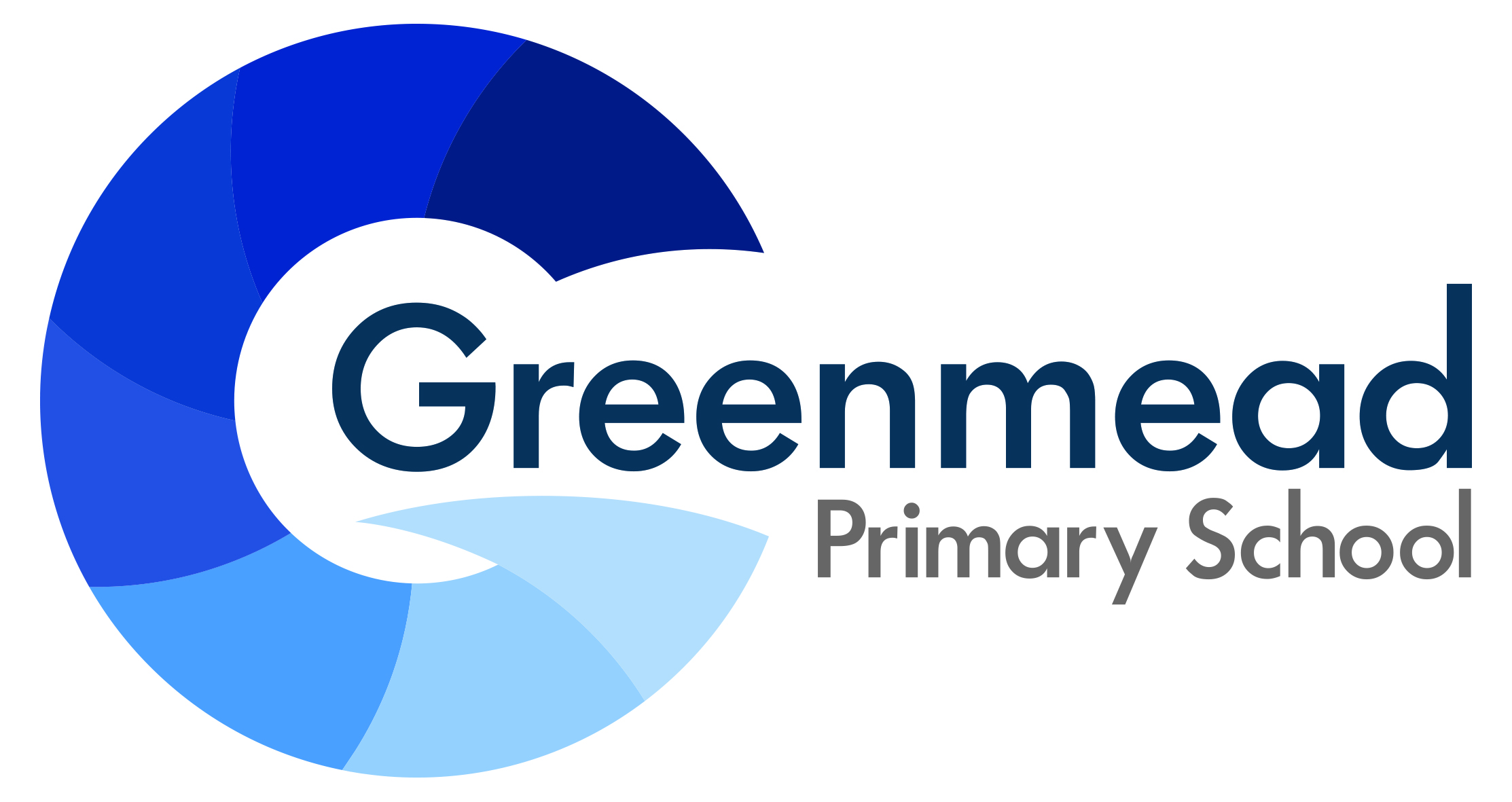 					PERSON SPECIFICATION					DEPUTY HEADTEACHERESSENTIAL REQUIREMENTSDESIRABLE REQUIREMENTSEDUCATIONAL QUALIFICATIONS AND TRAININGEDUCATIONAL QUALIFICATIONS AND TRAININGQualified Teacher Status (QTS)Further SEN training or qualificationsSpecial school teaching experience of at least 5 years with pupils with sensory difficulties, PD, SLD and/or PMLDEvidence of participation in recent School Leadership Training  NPQSL/NPQH underway or achievedRecent and appropriate professional developmentSchool leadership experience in a special schoolDeputy Headteacher or Assistant Headteacher in a special schoolSKILLS AND ABILITIESSKILLS AND ABILITIESHas the ability to:Has the ability to:Effectively support the Headteacher and Governors in developing a strategic vision for the schoolBe committed to a school vision of excellence and which sets high standards for all and welcomes thesupport of others to achieve itRepresent the school effectively, its needs and interests in a variety of settings, fostering collaborative partnerships through alliances and external developmentsDemonstrate a strong, collaborative and clear leadership and management style, focused on solutionsPersevere with optimism in the face of difficulties and challenges, seeing possibilities and opportunities in challenging situationsManage staff effectively, provide effective leadership and encourage positive working relationships including playing a role in further developing effective teamsAbility to delegate, support and hold staff to accountDetermine priorities, manage time effectively and meet tight deadlinesUnderstand, analyse and interpret pupil/school performance dataPrevious experience of leading on Assessment/Pupil ProgressBe committed to social justice, equality and diversity, and to maintain good relationships with all stakeholders through excellent communication skillsEffectively lead, develop and sustain curriculum developments and other educational initiatives for pupils with special educational and complex needs leading to positive outcomesPrevious experience of designing and implementing innovative and well researched pupil-centred curriculums for different pathwaysHave the ability to improve and sustain the quality of teaching and learning including leading and evaluating Continuing Professional DevelopmentDevelop appropriate links with parents and the wider community (including external agencies including health and social care professionals)Maintain records and manage information related to areas of responsibility so that the school is able to account for all aspects of performance to governors, LA and othersUse ICT as a resource for teaching and learning and in administrationEXPERIENCE EXPERIENCE Leading and managing change effectivelyExperience of Coaching and MentoringDemonstrate consistently outstanding innovative classroom practice and lead by exampleVaried teaching across more than one key stageFormulation, modification and evaluation of an area of learning to meet the needs of pupils with SENBeing involved in the implementation of whole school initiatives including budget and resource managementContribute effectively to school self-evaluation and school improvementKNOWLEDGE AND UNDERSTANDINGKNOWLEDGE AND UNDERSTANDINGKnowledge of the whole curriculum for pupils aged 2-11 with SLD, PD, Sensory Difficulties and/or PMLDKnowledge of national, local and research initiatives relating to SENKnowledge of and commitment to inclusive practice and equal opportunitiesDemonstrate an understanding of and commitment to promoting the role played by parents/carers in raising standards and the importance of working with parents and other members of the wider school communitySAFEGUARDINGSAFEGUARDINGSecure knowledge and understanding of best practice and procedures for safeguarding children and youngpeopleExperience as a Designated Lead for Safeguarding and Child Protection and/or Looked After ChildrenDisplay knowledge, understanding and commitment of the protection and safeguarding of children